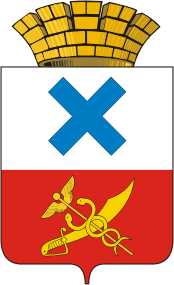 Администрация Городского округа «город Ирбит»Свердловской областиПОСТАНОВЛЕНИЕот  15 апреля 2021 года  № 555 -ПАг. ИрбитО внесении изменений в постановление администрации Муниципального образования город Ирбит от 20 февраля 2019 года № 200-ПА «Об утверждении состава  административной комиссии  Муниципального образовании город Ирбит»  В целях приведения наименования административной комиссии Муниципального образования город Ирбит в соответствие с Уставом Городского округа «город Ирбит» Свердловской области (в редакции решения Думы Муниципального образования город Ирбит от 26.11.2020 № 250), руководствуясь Законом Свердловской области от 23 мая 2011 года № 31-ОЗ «О наделении органов местного самоуправления муниципальных образований, расположенных на территории Свердловской области, государственным полномочием Свердловской области по созданию административных комиссий», в соответствии с постановлением Правительства Свердловской области от 24.08.2011 № 1128-ПП «Об административных комиссиях» с изменениями, руководствуясь Уставом Городского округа «город Ирбит» Свердловской области, администрация Городского округа «город Ирбит» Свердловской области ПОСТАНОВЛЯЕТ:Внести в постановление администрации Муниципального образования город Ирбит от 20 февраля 2019 года № 200-ПА «Об утверждении состава административной комиссии Муниципального образования город Ирбит» следующие изменения:          1) наименование постановления «Об утверждении состава административной комиссии Муниципального образования город Ирбит»  заменить на  «Об утверждении состава административной комиссии Городского округа «город Ирбит» Свердловской области»; по всему тексту постановления и в приложении слова: «Муниципальное образование город Ирбит»  заменить на слова:  «Городской округ «город Ирбит» Свердловской области» в соответствующем падеже. Настоящее постановление опубликовать в общественно-политической газете «Восход» и разместить на официальном сайте администрации Городского округа «город Ирбит» Свердловской области (www.moirbit.ru).Глава Городского округа«город Ирбит» Свердловской области                                                         Н.В. Юдин